TOWN OF STAR CITY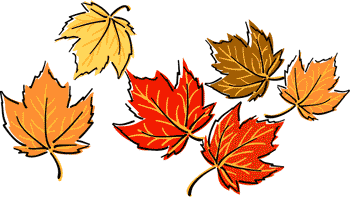 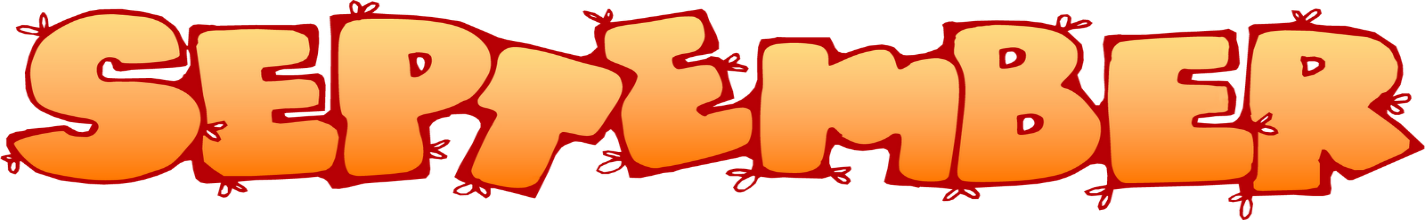 		2016 NEWSLETTER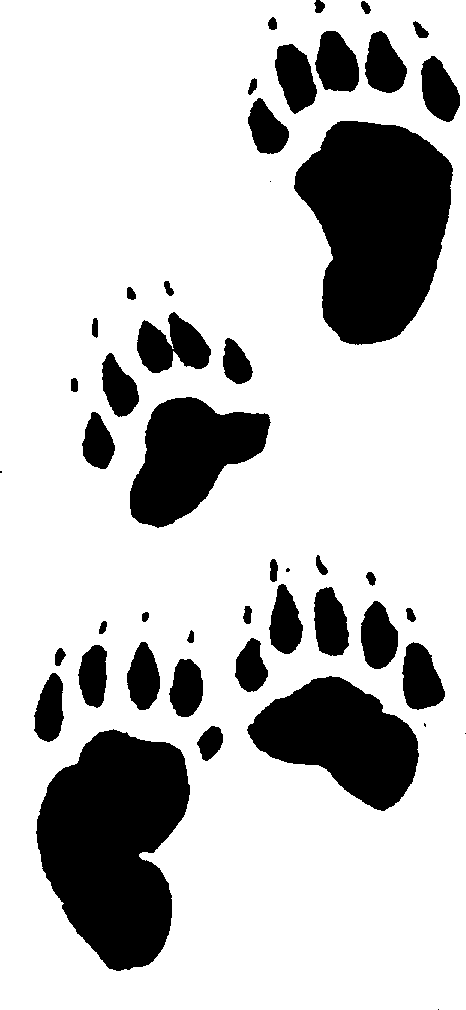 	SCHOOL STARTS ON THURSDAY, SEPTEMBER 1ST, 2016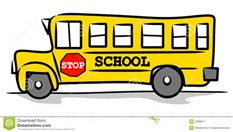 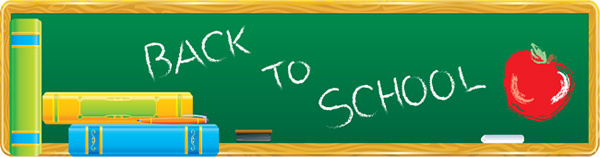 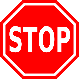 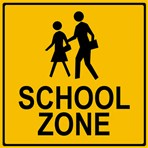 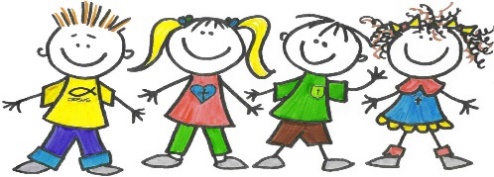 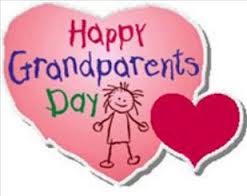 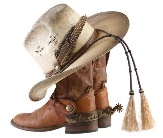 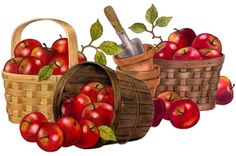 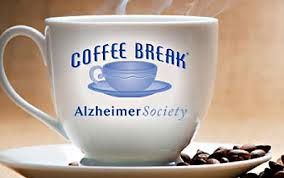 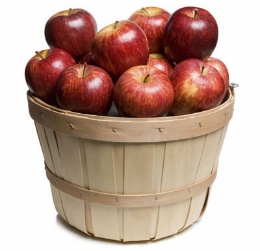 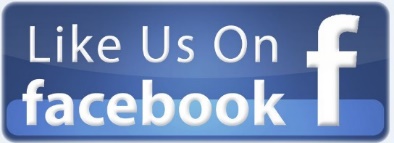 